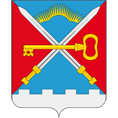 П О С Т А Н О В Л Е Н И ЕАДМИНИСТРАЦИЯ СЕЛЬСКОГО ПОСЕЛЕНИЯ АЛАКУРТТИ КАНДАЛАКШСКОГО РАЙОНАот  22.01.2018	                 		                                                                      	№ 14    Об утверждении перечня объектов,в отношении которых  планируется заключение концессионных соглашенийв 2018 годуВ целях привлечения в жилищно-коммунальное хозяйство  муниципального образования частных инвестиций,  в соответствии с  пунктом 3  статьи 4 Федерального закона от 21.07.2005 г. №115-ФЗ «О концессионных соглашениях»? руководствуясь Федеральным законом от 06.10.2003 № 131-ФЗ «Об общих принципах организации местного самоуправления в Российской Федерации» п о с т а н о в л я ю:Утвердить перечень объектов, в отношении которых планируется заключение концессионных соглашений в 2018 году, согласно приложению 1 к настоящему постановлениюОпубликовать настоящее постановление в информационном бюллетене «Алакуртти – наша земля» и на официальном сайте администрации сельское поселение Алакуртти Кандалакшского района.Контроль за исполнением настоящего постановления оставляю за собой.И.о. глава администрации сельского поселения Алакуртти                                                                              А.О. ФоминаПриложение № 1 к Постановлению администрацииСельского поселения АлакурттиКандалакшского района от 22.01.2018 г. № 14ПЕРЕЧЕНЬобъектов, в отношении которых планируется заключение концессионных соглашений____________________________№ п/пНаименование и характеристика объекта, планируемая мощностьМесто расположение объектаОтрасль и сфера использования объектаПредмет концессионного соглашенияОсновные технико-экономические характеристики объекта, краткое описаниеПланируемый срок действия концессионного соглашенияПредполагаемый объем инвестицийПравоустанавливающие документы на объект (включая свидетельства о государственной регистрации права)Ответственный исполнитель (Ф.И.О., должность, тел., e-mail)»1.- гостевой дом – одноэтажное нежилое помещение,  - фермерский дом – 267,4 кв.м., двухэтажное нежилое помещение, Мурманская область, Кандалакшский район,с. АлакурттиТуризмПредоставление право аренды объекта- гостевой дом – одноэтажное нежилое помещение, S 542 кв.м., на 18 мест, номер для малоподвижных групп населения, конференц-зал, сауна, холлавтономное отопление и водоснабжение, водоотведение, электроснабжение- фермерский дом – 267,4 кв.м., двухэтажное нежилое помещение, автономное отопление и водоснабжение, водоотведение, электроснабжение1 год4 000 000 руб. 00 коп.№ 51:19:0050301:31-51/001/2017-2  от 03.03.2017  (Собственность)	И.о. главы администрации сельского поселения Алакуртти кандалакшского района – Фомина Анна Олеговна, тел.: 88155353591,e-mail: alakurttiadmin@rambler.ru